แผนพัฒนาคุณภาพทางการศึกษาเพื่อยกระดับผลสัมฤทธิ์ทางการเรียนปีการศึกษา   2560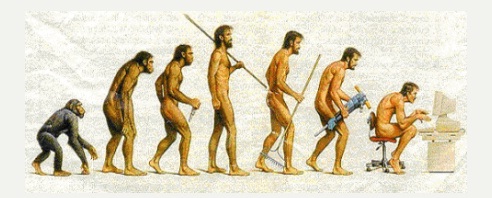 โรงเรียนบ้านกลุ่ม 5 ประชารัฐ322 หมู่ที่ 9 ตำบลควนกาหลง   อำเภอควนกาหลงจังหวัดสตูลสำนักงานเขตพื้นที่การศึกษาประถมศึกษาสตูลสำนักงานคณะกรรมการการศึกษาขั้นพื้นฐานคำนำ	แผนพัฒนาคุณภาพทางการศึกษาเพื่อยกระดับผลสัมฤทธิ์ทางการศึกษาของโรงเรียนบ้านกลุ่ม 5 ประชารัฐ  จัดทำขึ้นเพื่อเป็นการวิเคราะห์ถึงปัญหาซึ่งอันเป็นเหตุปัจจัยที่มีผลต่อผลสัมฤทธิ์ทางการเรียน และเพื่อเป็นแนวทางในการวิเคราะห์ผลสัมฤทธิ์ทางการเรียนเชื่อมโยงสู่การทำแผนยกระดับผลสัมฤทธิ์ทางการเรียนทุกระดับชั้นและตอบสนองการทดสอบระดับชาติ ( O-NETและ NT)ซึ่งเอกสารดังกล่าวประกอบด้วยสภาพปัญหาปัจจุบันและปัญหาแนวทางการวิเคราะห์  วัตถุประสงค์ของการจัดทำแผน  ผลการดำเนินงานด้านมาตรฐาน และแนวทางการดำเนินงานซึ่งโรงเรียนบ้านกลุ่ม 5 ประชารัฐ  ได้ทำการวิเคราะห์สถานภาพ ปัจจัยต่างๆนำมาทำข้อมูล  ใช้เป็นแนวทางในการดำเนินการนำมาจัดทำแผนพัฒนาคุณภาพการศึกษาเพื่อยกระดับผลสัมฤทธิ์ทางการเรียนของโรงเรียน บ้านกลุ่ม 5 ประชารัฐ เพื่อให้บรรลุผลสำเร็จตามแผนงานที่กำหนด      				 (นายภิรมย์  พรุเพชรแก้ว)                                                                          ผู้อำนวยการโรงเรียนบ้านกลุ่ม 5 ประชารัฐบทที่  1บทนำ     ความเป็นมา            ตามที่สถาบันทดสอบทางการศึกษาระดับชาติ(องค์การมหาชน) ได้มีการทดสอบทางการศึกษาระดับชาติขั้นพื้นฐาน(O-NET)  ปีการศึกษา 2559  ชั้นประถมศึกษาปีที่ 6 ให้กับนักเรียนทุกคนทุกโรงเรียน และทุกสังกัดทั่วประเทศ เพื่อจะได้นำคะแนนมาปรับปรุงการเรียนการสอนของโรงเรียนและมุ่งเน้นให้โรงเรียนนำผลการประเมินไปพัฒนาคุณภาพการศึกษาเพื่อยกระดับผลสัมฤทธิ์ทางการเรียนในแต่ละกลุ่มสาระการเรียนรู้ให้สูงขึ้น และสำนักงานการศึกษาขั้นพื้นฐาน(สพฐ.)ได้มีการทดสอบทางการศึกษาระดับชาติ(NT)ชั้นประถมศึกษาปีที่ 3  และนอกจากนี้ก็มีการประเมินการอ่าน การเขียนของนักเรียนชั้น ประถมศึกษาปีที่1  ,2  ,3 ,4ซึ่งผลการทดสอบแต่ละระดับชั้นของโรงเรียนบ้านกลุ่ม 5 ประชารัฐ มีคะแนนเฉลี่ยร้อยละเมื่อเปรียบเทียบกับปีที่ผ่านมา เปรียบเทียบกับระดับเขตพื้นที่และระดับประเทศ เป็นดังนี้. ผลการทดสอบทางการศึกษาระดับชาติขั้นพื้นฐาน  (O-NET)  ชั้นประถมศึกษาปีที่ 6  ประจำปีการศึกษา  2559ตารางที่ 1 คะแนนเฉลี่ยร้อยละ ผลสัมฤทธิ์ทางการเรียนของนักเรียนชั้นประถมศึกษาปีที่ 6ปีการศึกษา 2559 ระหว่างโรงเรียนบ้านกลุ่ม5 ประชารัฐ กับระดับเขตพื้นที่ระดับสังกัดสพฐ. และระดับประเทศผลการวิเคราะห์ข้อมูลคะแนนเฉลี่ยทุกวิชาของนักเรียนต่ำกว่าคะแนนเฉลี่ยระดับจังหวัด ระดับสังกัด สพฐ. และคะแนนเฉลี่ยระดับประเทศ  ตารางที่ 2  คะแนนเฉลี่ยร้อยละผลสัมฤทธิ์ทางการเรียนของนักเรียนชั้นประถมศึกษาปีที่ 6      รายกลุ่มสาระการเรียนรู้ของโรงเรียนปีการศึกษา 2557-2559ผลการวิเคราะห์ข้อมูลภาษาไทย	จากการประเมินผลสัมฤทธิ์ทางการเรียนของนักเรียนชั้นประถมศึกษาปีที่ 6  พบว่าปีการศึกษา  2558  มีคะแนนเฉลี่ยร้อยละเพิ่มขึ้น จากปีการศึกษา 2557 ร้อยละ 3.44 และปีการศึกษา 2559 ลดลงจากปีการศึกษา 2558  ร้อยละ  4.47  และมีค่าเฉลี่ยร้อยละต่ำกว่าระดับเขตพื้นที่และระดับประเทศคณิตศาสตร์จากการประเมินผลสัมฤทธิ์ทางการเรียนของนักเรียนชั้นประถมศึกษาปีที่ 6  พบว่าปีการศึกษา  2558  มีคะแนนเฉลี่ยร้อยละเพิ่มขึ้น  จากปีการศึกษา 2557 ร้อยละ 11.54 และปีการศึกษา 2559 เพิ่มขึ้นจากปีการศึกษา 2558  ร้อยละ  11.25และมีค่าเฉลี่ยร้อยละต่ำกว่าระดับเขตพื้นที่และระดับประเทศวิทยาศาสตร์จากการประเมินผลสัมฤทธิ์ทางการเรียนของนักเรียนชั้นประถมศึกษาปีที่ 6  พบว่าปีการศึกษา  2558  มีคะแนนเฉลี่ยร้อยละเพิ่มขึ้น  จากปีการศึกษา 2557 ร้อยละ 3.17 และปีการศึกษา 2559 ลดลงจากปีการศึกษา 2558  ร้อยละ  13.13   และมีค่าเฉลี่ยร้อยละต่ำกว่าระดับเขตพื้นที่และระดับประเทศสังคมศึกษาจากการประเมินผลสัมฤทธิ์ทางการเรียนของนักเรียนชั้นประถมศึกษาปีที่ 6  พบว่าปีการศึกษา  2558  มีคะแนนเฉลี่ยร้อยละเพิ่มขึ้น  จากปีการศึกษา 2557 ร้อยละ 2.74 และปีการศึกษา 2559 ลดลงจากปีการศึกษา 2558  ร้อยละ  11.02   และมีค่าเฉลี่ยร้อยละต่ำกว่าระดับเขตพื้นที่และระดับประเทศ  ภาษาอังกฤษจากการประเมินผลสัมฤทธิ์ทางการเรียนของนักเรียนชั้นประถมศึกษาปีที่ 6  พบว่าปีการศึกษา  2558  มีคะแนนเฉลี่ยร้อยละเพิ่มขึ้น จากปีการศึกษา 2557 ร้อยละ 7.77 และปีการศึกษา 2559 ลดลงจากปีการศึกษา 2558  ร้อยละ  11.10  และมีค่าเฉลี่ยร้อยละต่ำกว่าระดับเขตพื้นที่และระดับประเทศ   ตารางที่ 3 คะแนนเฉลี่ยร้อยละผลสัมฤทธิ์ทางการเรียนของนักเรียนชั้นประถมศึกษาปีที่ 6      รายกลุ่มสาระการเรียนรู้ภาษาไทยแยกตามสาระโรงเรียนปีการศึกษา 2559ผลการวิเคราะห์ข้อมูลภาษาไทย	จากการประเมินผลสัมฤทธิ์ทางการเรียนของนักเรียนชั้นประถมศึกษาปีที่ 6  พบว่าปีการศึกษา  2559  มีคะแนนเฉลี่ยร้อยละแยกตามสาระมีคะแนนต่ำกว่าระดับเขตพื้นที่และระดับประเทศทุกสาระตารางที่ 4 คะแนนเฉลี่ยร้อยละผลสัมฤทธิ์ทางการเรียนของนักเรียนชั้นประถมศึกษาปีที่ 6      รายกลุ่มสาระการเรียนรู้สังคมศึกษา ศาสนาและวัฒนธรรมแยกตามสาระของโรงเรียนปีการศึกษา 2559ผลการวิเคราะห์ข้อมูลสังคมศึกษา  ศาสนา และวัฒธรรม	จากการประเมินผลสัมฤทธิ์ทางการเรียนของนักเรียนชั้นประถมศึกษาปีที่ 6  พบว่าปีการศึกษา  2559  มีคะแนนเฉลี่ยร้อยละแยกตามสาระมีคะแนนต่ำกว่าระดับเขตพื้นที่และระดับประเทศทุกสาระตารางที่ 5 คะแนนเฉลี่ยร้อยละผลสัมฤทธิ์ทางการเรียนของนักเรียนชั้นประถมศึกษาปีที่ 6      รายกลุ่มสาระการเรียนรู้ภาษาอังกฤษแยกตามสาระของโรงเรียนปีการศึกษา 2559ผลการวิเคราะห์ข้อมูลภาษาอังกฤษ	จากการประเมินผลสัมฤทธิ์ทางการเรียนของนักเรียนชั้นประถมศึกษาปีที่ 6  พบว่าปีการศึกษา  2559  มีคะแนนเฉลี่ยร้อยละแยกตามสาระมีคะแนนต่ำกว่าระดับเขตพื้นที่และระดับประเทศทุกสาระตารางที่ 6คะแนนเฉลี่ยร้อยละผลสัมฤทธิ์ทางการเรียนของนักเรียนชั้นประถมศึกษาปีที่ 6      รายกลุ่มสาระการเรียนรู้คณิตศาสตร์แยกตามสาระของโรงเรียนปีการศึกษา 2559ผลการวิเคราะห์ข้อมูลคณิตศาสตร์	จากการประเมินผลสัมฤทธิ์ทางการเรียนของนักเรียนชั้นประถมศึกษาปีที่ 6  พบว่าปีการศึกษา  2559  มีคะแนนเฉลี่ยร้อยละแยกตามสาระมีคะแนนต่ำกว่าระดับเขตพื้นที่และระดับประเทศทุกสาระตารางที่ 7 คะแนนเฉลี่ยร้อยละผลสัมฤทธิ์ทางการเรียนของนักเรียนชั้นประถมศึกษาปีที่ 6      รายกลุ่มสาระการเรียนรู้วิทยาศาสตร์แยกตามสาระของโรงเรียนปีการศึกษา 2559ผลการวิเคราะห์ข้อมูลวิทยาศาสตร์	จากการประเมินผลสัมฤทธิ์ทางการเรียนของนักเรียนชั้นประถมศึกษาปีที่ 6  พบว่าปีการศึกษา  2559  มีคะแนนเฉลี่ยร้อยละแยกตามสาระมีคะแนนต่ำกว่าระดับเขตพื้นที่และระดับประเทศทุกสาระผลการประเมินผลสัมฤทธิ์ทางการเรียนของนักเรียนระดับสพฐ.(NT)ชั้นประถมศึกษาปีที่3ตารางที่1 คะแนนเฉลี่ยร้อยละ  ผลสัมฤทธิ์ทางการเรียนของนักเรียนชั้นประถมศึกษาปีที่3ปีการศึกษา 2559 ระหว่างโรงเรียนกับระดับเขตพื้นที่และระดับประเทศตารางที่2 คะแนนเฉลี่ยร้อยละ  ผลสัมฤทธิ์ทางการเรียนของนักเรียนชั้นประถมศึกษาปีที่3ปีการศึกษา 2558-ปีการศึกษา 2559 ของโรงเรียนบ้านกลุ่ม 5 ประชารัฐผลการวิเคราะห์ข้อมูลความสามารถด้านภาษา   จากการประเมินผลสัมฤทธิ์ทางการเรียนด้านความสามารถด้านภาษาของนักเรียนชั้นประถมศึกษาปีที่ 3  พบว่าปีการศึกษา 2559 ลดลงจากปีการศึกษา 2558  ร้อยละ  0.42  และมีค่าเฉลี่ยร้อยละต่ำกว่าระดับเขตพื้นที่และระดับประเทศความสามารถด้านคำนวณ   จากการประเมินผลสัมฤทธิ์ทางการเรียนด้านความสามารถด้านคำนวณของนักเรียนชั้นประถมศึกษาปีที่ 3  พบว่าปีการศึกษา 2559 ลดลง  จากปีการศึกษา 2558  ร้อยละ  14.36 และ มีค่าเฉลี่ยร้อยละต่ำกว่าระดับเขตพื้นที่และระดับประเทศความสามารถด้านเหตุผล   จากการประเมินผลสัมฤทธิ์ทางการเรียนด้านความสามารถด้านเหตุผลของนักเรียนชั้นประถมศึกษาปีที่ 3  พบว่าปีการศึกษา 2559 เพิ่มขึ้นจากปีการศึกษา 2558  ร้อยละ  3.49  แต่มีค่าเฉลี่ยร้อยละต่ำกว่าระดับเขตพื้นที่และระดับประเทศรายงานการประเมินผลอ่านออกเขียนได้ระดับชั้นประถมศึกษาปีที่ 1  ปีการศึกษา  2559   ภาคเรียนที่ 2ผลการวิเคราะห์ข้อมูล   จากการรายงานประเมินผลอ่านออกเขียนได้ชั้นประถมศึกษาปีที่ 1  พบว่านักเรียนอ่านออกเขียนได้อยู่ในระดับพอใช้ ดีและดีมากส่วนที่ควรแก้ไขคือ อ่านออกเสียง และ การเขียนระดับชั้นประถมศึกษาปีที่ 2  ปีการศึกษา  2559   ภาคเรียนที่ 2ผลการวิเคราะห์ข้อมูล   จากการรายงานประเมินผลอ่านออกเขียนได้ชั้นประถมศึกษาปีที่ 2  พบว่านักเรียนอ่านออกเขียนได้อยู่ในระดับพอใช้ดีและดีมากส่วนที่ต้องปรับปรุงคือ การเขียนระดับชั้นประถมศึกษาปีที่ 3  ปีการศึกษา  2559   ภาคเรียนที่ 2ผลการวิเคราะห์ข้อมูล   จากการรายงานประเมินผลอ่านออกเขียนได้ชั้นประถมศึกษาปีที่ 3  พบว่านักเรียนอ่านออกเขียนได้อยู่ในระดับพอใช้ดีและดีมากส่วนที่ควรแก้ไขคือการอ่านออกเสียง การเขียน โดยเฉพาะ การอ่านรู้เรื่องต้องแก้ไขอย่างเร่งด่วนระดับชั้นประถมศึกษาปีที่ 4  ปีการศึกษา  2559   ภาคเรียนที่ 2ผลการวิเคราะห์ข้อมูล   จากการรายงานประเมินผลอ่านออกเขียนได้ชั้นประถมศึกษาปีที่ 4  พบว่านักเรียนอ่านออกเขียนได้อยู่ในระดับพอใช้ดีและดีมากส่วนที่ควรแก้ไขคือการอ่านรู้เรื่องและการเขียนบทที่  2ยุทธศาสตร์ในการพัฒนาจากการประเมินผลสัมฤทธิ์ทางการเรียนระดับชั้นประถมศึกษาปีที่6ปีการศึกษา2559โดยสถาบันทดสอบทาง การศึกษาแห่งชาติ (องค์การมหาชน)ชั้นประถมศึกษาปีที่ 6และชั้นประถมศึกษาปีที่  3 ทางโรงเรียนได้วิเคราะห์ผลการประเมินเพื่อหาสาเหตุและปัญหาสำหรับนำมาแก้ไขและหาวิธีการในการยกระดับผลสัมฤทธิ์ทางการเรียนในปีการศึกษา 2560  ซึ่งโรงเรียนได้ดำเนินการดังนี้1.1  ระดับโรงเรียนชั้นประถมศึกษาปีที่  6 (O-NET)ชั้นประถมศึกษาปีที่3 (NT)1.2 รายบุคคลกำหนดให้นักเรียนแต่ละคนมีผลสัมฤทธิ์ทางการเรียนแต่ละรายวิชาไม่ต่ำกว่าระดับคะแนน 2  ขึ้นไป(ยกเว้นนักเรียนพิเศษเรียนร่วม)2. กำหนดบริบทแนวทางและวิธีการในการพัฒนา    2.1  ผู้เกี่ยวข้องที่มีบทบาทสำคัญในการพัฒนาของโรงเรียน	2.1.1  ระดับโรงเรียน  ประกอบด้วย  ผู้อำนวยการโรงเรียน  หัวหน้ากลุ่มสาระการเรียนรู้ทุกกลุ่ม  หัวหน้างานกิจกรรมพัฒนาผู้เรียน  ครูผู้สอนทุกคน  คณะกรรมการสถานศึกษา  คณะกรรมการเครือข่ายครู-ผู้ปกครอง    2.2  ทรัพยากรที่จำเป็นที่ใช้ในการพัฒนาและแหล่งที่มา	2.2.1  งบประมาณ  ได้รับการสนับสนุนจากโรงเรียน  สำนักงานเขตพื้นที่การศึกษาประถมศึกษาสตูล  สำนักงานคณะกรรมการการศึกษาขั้นพื้นฐาน  และองค์การบริหารส่วนจังหวัดสตูล	2.2.2  สื่อเทคโนโลยีที่ใช้ประกอบการสอนของครูทุกกลุ่มสาระการเรียนรู้  ได้รับการสนับสนุนจากโรงเรียน	2.2.3  วัสดุ – อุปกรณ์  ที่ใช้ในการสร้างสื่อการสอน  ได้รับการสนับสนุนจากโรงเรียน     2.3  ยุทธศาสตร์ในการพัฒนา  แนวทาง  วิธีการในการยกระดับผลสัมฤทธิ์ทางการเรียน	2.3.1  ระดับโรงเรียน		2.3.1.1  พัฒนานวัตกรรมที่ใช้ในการจัดการเรียนการสอนภาษาไทย  คณิตศาสตร์  วิทยาศาสตร์  ภาษาต่างประเทศ  สังคมศึกษาศาสนาและวัฒนธรรมการงานอาชีพและเทคโนโลยี  ศิลปะและสุขศึกษา		2.3.1.2  อบรมครูในการจัดการเรียนรู้ตามมาตรฐานและตัวชี้วัด		2.3.1.3  นิเทศ  ติดตามและประเมินผลการดำเนินงานอย่างต่อเนื่อง	2.3.2  ระดับกลุ่มสาระการเรียนรู้	กลุ่มสาระการเรียนรู้ภาษาไทย		1.  มุ่งพัฒนาการอ่านคำ  เขียนคำในรูปแบบต่างๆ  อย่างสม่ำเสมอ		2.  พัฒนาการสอนเขียนลายมืออย่างต่อเนื่อง		3.  จัดกิจกรรมส่งเสริมการเรียนรู้เพื่อพัฒนาการอ่าน  เขียน  ฟัง  พูดและคิดวิเคราะห์อย่างต่อเนื่อง  จริงจังและหลากหลาย  เช่นกิจกรรมวันภาษาไทย  กิจกรรมรักการอ่าน		4.  มุ่งพัฒนาการอ่านออก  เขียนได้  ให้กับนักเรียนรายบุคคล		5.  ส่งเสริมนิสัยรักการอ่านให้กับนักเรียนทุกคน		6.  ใช้กระบวนการพัฒนาศักยภาพของผู้เรียน  โดยการมีส่วนร่วมกับสถาบันครอบครัว		7.  ส่งเสริมให้นักเรียนเข้าร่วมแข่งขัน/ประกวดกิจกรรมทางวิชาการในระดับต่างๆ		8.  คัดแยกนักเรียนที่อ่านไม่ออก  เขียนไม่ได้  เพื่อจัดกิจกรมซ่อมเสริม		9.  จัดให้มีการนิเทศติดตามการจัดการเรียนการสอนตามมาตรฐาน/ตัวชี้วัดของครูอย่างต่อเนื่อง	กลุ่มสาระการเรียนรู้คณิตศาสตร์		1.  ส่งเสริมการท่องสูตรคูณทุก ๆ ระดับชั้น		2.  จัดกิจกรรมคณิตคิดทุกวัน/คณิตวันละข้อ		3.  เน้นกิจกรรมตอบปัญหาชวนคิดคณิตศาสตร์ ชั้น ป.3 , ป.6		4.  จัดกิจกรรมซ่อมเสริมนักเรียนกลุ่มอ่อน		5.  เสริมศักยภาพนักเรียนกลุ่มเก่งเข้าร่วมแข่งขันระดับเขตพื้นที่การศึกษา		6.  จัดทำแบบฝึกเสริมทักษะ คิดวิเคราะห์ ป.3 แบบฝึกเสริมทักษะการคิดคำนวณ  การแก้ปัญหา  การคิดวิเคราะห์ ป.6		7.  พี่สอนน้อง  เพื่อนช่วยเพื่อน		8.  แข่งขันความสามารถทางคณิตศาสตร์ ระดับ ป.1 – ป.6		9.  จัดกิจกรรมชุมนุมคณิตศาสตร์		10. จัดกิจกรรมติวเตอร์  เตรียมความพร้อมการสอบ  NT ป.3 และ  O-NET ป.6	กลุ่มสาระการเรียนรู้วิทยาศาสตร์		1.  ใช้กระบวนการวิทยาศาสตร์  เพื่อการจัดกิจกรรมการเรียนการสอนอย่างสม่ำเสมอ		2.  จัดหาสื่อ  CA Iเพื่อพัฒนาการเรียนการสอนของครูในห้องปฏิบัติการวิทยาศาสตร์		3.  จัดกิจกรรมสัปดาห์วิทยาศาสตร์		4.  จัดกิจกรรมชุมนุมนักวิทยาศาสตร์		5.  ส่งเสริมให้นักเรียนเข้าร่วมแข่งขัน/ประกวดกิจกรรมทางวิชาการในระดับต่าง ๆ		6.  จัดให้มีกิจกรรมติวเตอร์  เตรียมความพร้อมการสอบ  NT ป.3 และ  O-NET ป.6		7.  จัดให้มีการนิเทศ ติดตามการจัดการเรียนการสอนตามมาตรฐาน/ตัวชี้วัดของครูอย่างต่อเนื่อง	กลุ่มสาระการเรียนรู้สังคมศึกษา ศาสนา และวัฒนธรรม		1.  ส่งเสริมการคิดวิเคราะห์  โดยใช้หลักปรัชญาของเศรษฐกิจพอเพียง		2.  สนับสนุนการพัฒนาและการใช้แหล่งเรียนรู้ทั้งภายในและภายนอกโรงเรียน		3.  ส่งเสริมการใช้สื่อ  CAI  พัฒนาการเรียนการสอนของครู		4.  ส่งเสริมให้นักเรียนเข้าร่วมแข่งขัน/ประกวดกิจกรรมทางวิชาการในระดับต่าง ๆ		5.  ส่งเสริมให้มีเวทีการแลกเปลี่ยนเรียนรู้โดยจัดกิจกรรมวันอาเซียนเดย์		6.  จัดค่ายวิชาการสิทธิหน้าที่เด็กไทย นักเรียนชั้นประถมศึกษาปีที่ 6		7.  จัดกิจกรรมติวเตอร์  เตรียมความพร้อมการสอบ  O-net ป.6		8.  จัดให้มีการนิเทศ ติดตามการจัดการเรียนการสอนตามมาตรฐาน/ตัวชี้วัดของครูอย่างต่อเนื่องกลุ่มสาระการเรียนรู้ภาษาต่างประเทศ (อังกฤษ)		1.  ส่งเสริมการท่องจำคำศัพท์ภาษาอังกฤษ		2.  จัดกิจกรรมมุมภาษาอังกฤษ		3.  จัดการเรียนการสอน  โดยเน้นการใช้ภาษาเพื่อการสื่อสาร		4.  ส่งเสริมนักเรียนเข้าร่วมแข่งขัน/ประกวดกิจกรรมทางวิชาการในระดับต่าง ๆ		5.  ส่งเสริมการใช้สื่อการสอนสำเร็จรูป		6.  จัดกิจกรรมติวเตอร์  เตรียมความพร้อมการสอบ  O-net ป.6		7.  จัดให้มีการนิเทศ ติดตามการจัดการเรียนการสอนตามมาตรฐาน/ตัวชี้วัดของครูอย่างต่อเนื่อง                     8. จัดกิจกรรม หน้าเสาธงโดยให้มีภาษาอังกฤษวันละคำกลุ่มสาระการเรียนรู้การงานและพื้นฐานอาชีพ1.  ส่งเสริมการพัฒนาทักษะการคิดวิเคราะห์โดยใช้หลักปรัชญาเศรษฐกิจพอเพียง สนับสนุนการพัฒนาและการใช้แหล่งเรียนรู้ทั้งภายในและภายนอกโรงเรียนส่งเสริมให้นักเรียนใช้โปรแกรมการเรียนการสอนคอมพิวเตอร์CAI กลุ่มสาระการเรียนรู้ต่างๆส่งเสริมให้นักเรียนเข้าร่วมแข่งขัน/ประกวดกิจกรรมทางวิชาการในระดับต่างๆจัดให้มีการนิเทศติดตามการจัดการเรียนการสอนตามมาตรฐาน/ตัวชี้วัดของครูอย่างต่อเนื่องกลุ่มสาระศิลปะ                      1.ส่งเสริมการพัฒนาทักษะการคิดวิเคราะห์โดยใช้หลักปรัชญาเศรษฐกิจพอเพียง                      2. สนับสนุนการพัฒนาและการใช้แหล่งเรียนรู้ทั้งภายในและภายนอกโรงเรียน                      3.ส่งเสริมให้นักเรียนใช้โปรแกรมการเรียนการสอนคอมพิวเตอร์CAI                       4.ส่งเสริมให้นักเรียนเข้าร่วมแข่งขัน/ประกวดกิจกรรมทางวิชาการในระดับต่างๆ                      5.จัดให้มีการนิเทศติดตามการจัดการเรียนการสอนตามมาตรฐาน/ตัวชี้วัดของครูกลุ่มสาระการเรียนรู้สุขศึกษาและพละศึกษา                       1.ส่งเสริมการพัฒนาทักษะการคิดวิเคราะห์โดยใช้หลักปรัชญาเศรษฐกิจพอเพียง                       2.สนับสนุนการพัฒนาและการใช้แหล่งเรียนรู้ทั้งภายในและภายนอกโรงเรียน  3.ส่งเสริมให้นักเรียนเข้าร่วมแข่งขัน/ประกวดกิจกรรมทางวิชาการในระดับต่างๆ 		  4.จัดให้มีการนิเทศติดตามการจัดการเรียนการสอนตามมาตรฐาน/ตัวชี้วัดของครู     2.4  บทบาทหน้าที่ของผู้ที่เกี่ยวข้อง	2.4.1  ระดับเขตพื้นที่การศึกษา		1.  เขตพื้นที่การศึกษาสนับสนุนจัดสรรงบประมาณ ในการปฏิบัติกิจกรรมที่เกี่ยวกับการยกระดับผลสัมฤทธิ์ทางการเรียนทุกกลุ่มสาระการเรียนรู้		2.  ศึกษานิเทศก์  ติดตามนิเทศให้ความรู้และคำแนะนำ	2.4.2  ระดับโรงเรียน		1.  ผู้บริหาร			1.1  นิเทศติดตามผลการจัดกิจกรรมในการยกระดับผลสัมฤทธิ์ทางการเรียนอย่างต่อเนื่องและสม่ำเสมอ			1.2  ให้การสนับสนุนในการดำเนินงาน		2.  ครูประจำวิชา			2.1  ควรจัดกิจกรรม  หรือนำสื่อเสริมทักษะในการยกระดับผลสัมฤทธิ์ทางการเรียนในรายวิชาที่รับผิดชอบ  และควรประสานกิจกรรมร่วมกับครูที่สอนรายวิชา และระดับชั้นเดียวกัน			2.2  ควรติดต่อประสานงานกับครูที่ปรึกษา  และผู้ปกครอง  เพื่อร่วมกันแก้ไขปัญหาผลการเรียน		3.  ครูประจำชั้น			3.1  ตรวจสอบผลการเรียน  และพฤติกรรมการเรียนของนักเรียน  ในความดูแลอย่างต่อเนื่องและสม่ำเสมอ			3.2  ควรติดต่อประสานงานกับครูประจำวิชาและผู้ปกครอง  เมื่อนักเรียนมีผลการเรียนค่อนข้างต่ำและมีแนวโน้มว่าจะสอบตกในรายวิชานั้น ๆ			3.3  ควรแนะนำ  ตักเตือน  และกวดขันการเรียนให้กับนักเรียนที่มีผลสัมฤทธิ์ทางการเรียนค่อนข้างต่ำ		4.  ผู้ปกครอง			ควรติดตามดูแลพฤติกรรมทางการเรียน  ผลการเรียน  ของนักเรียนอย่างใกล้ชิด ถ้ามีปัญหาในรายวิชาใด  ควรติดต่อครูประจำวิชา  หรือครูที่ปรึกษา     2.5  ผลที่คาดว่าจะได้รับ	1.  นักเรียนมีผลสัมฤทธิ์ทางการเรียนทุกรายวิชา  ทุกกลุ่มสาระการเรียนรู้  บรรลุตามเป้าหมายที่กำหนด	2.  คุณภาพการศึกษาของโรงเรียนมีมาตรฐานสูงขึ้น	3.  นักเรียนมีคุณภาพตามมาตรฐานการศึกษาชาติ	4.  มีความพึงพอใจต่อการจัดการศึกษาของโรงเรียนมากขึ้นบทที่ 3แผนปฎิบัติการจากแนวทางการดำเนินงานการยกระดับผลสัมฤทธิ์ทางการเรียน   โรงเรียนบ้านกลุ่ม 5 ประชารัฐ	 ได้ดำเนินการจัดทำแผนปฎิบัติการในแต่ละกลุ่มสาระการเรียนรู้ดังนี้กลุ่มสาระการเรียนรู้ภาษาไทยแผนปฏิบัติการยกระดับผลสัมฤทธิ์ทางการเรียนกลุ่มสาระการเรียนรู้คณิตศาสตร์แผนปฎิบัติการยกระดับผลสัมฤทธิ์ทางการเรียนกลุ่มสาระการเรียนรู้วิทยาศาสตร์แผนปฏิบัติการยกระดับผลสัมฤทธิ์ทางการเรียนกลุ่มสาระการเรียนรู้ภาษาตางประเทศ(ภาษาอังกฤษ)   แผนปฏิบัติการยกระดับผลสัมฤทธิ์ทางการเรียนกลุ่มสาระการเรียนรู้สังคมศึกษาศาสนาและวัฒนธรรมแผนปฏิบัติการยกระดับผลสัมฤทธิ์ทางการเรียนกลุ่มสาระการเรียนรู้สุขศึกษาและพละศึกษาแผนปฏิบัติการยกระดับผลสัมฤทธิ์ทางการเรียนกลุ่มสาระการเรียนรู้ศิลปะแผนปฏิบัติการยกระดับผลสัมฤทธิ์ทางการเรียน ระดับ/รายวิชาภาษาไทยคณิตศาสตร์วิทยาศาสตร์สังคมฯภาษาอังกฤษคะแนนเฉลี่ยของโรงเรียน44.2332.8835.3742.9827.60คะแนนเฉลี่ยระดับจังหวัด49.8437.1239.8146.2630.35คะแนนเฉลี่ยสังกัดสพฐ.ทั้งหมด51.8838.7640.2745.0831.11คะแนนเฉลี่ยระดับประเทศ52.9840.4741.2246.6834.59คะแนนเฉลี่ยร้อยละกลุ่มสาระปีการศึกษา 2557ปีการศึกษา 2558ปีการศึกษา 2559ภาษาไทย45.2648.7044.23คณิตศาสตร์32.5944.1332.88วิทยาศาสตร์45.3348.5035.37สังคมศึกษา51.265442.98ภาษาอังกฤษ30.9338.7027.60คะแนนเต็มค่าสถิติจำแนกตามระดับสาระโรงเรียนขนาดโรงเรียนที่ตั้งโรงเรียนจังหวัดสังกัดภาคประเทศMeanS.DMeanS.DMeanS.DMeanS.DMeanS.DMeanS.DMeanS.Dการอ่าน10040.7715.1747.1617.7046.6317.5845.9117.6747.7917.9447.0718.6348.5318.20การเขียน10046.5415.8653.3717.5751.9117.1751.4518.1054.3417.6052.8519.7855.3617.62การฟังการดูการพูด10062.3125.0169.4823.2870.3422.7769.3223.2870.2123.2069.5624.4271.3523.04หลักการใช้ภาษาไทย10041.1515.0245.7618.7944.6918.4044.6318.7046.6419.1046.4220.1348.0719.43วรรณคดีและวรรณกรรม10034.6223.9046.2427.0346.4327.2645.4227.2547.2527.3046.8527.7248.6227.53คะแนนเต็มค่าสถิติจำแนกตามระดับสาระโรงเรียนขนาดโรงเรียนที่ตั้งโรงเรียนจังหวัดสังกัดภาคประเทศMeanS.DMeanS.DMeanS.DMeanS.DMeanS.DMeanS.DMeanS.Dศาสนา ศิลธรรม จริยธรรม10036.5417.9936.9718.3543.7917.9742.9118.1037.6118.6640.0519.2439.0619.21หน้าที่พลเมือง วัฒนธรรม และการดำเนินชีวิตในสังคม10047.6016.6348.9520.6349.7820.4449.0120.6150.0020.9550.7822.3151.7521.39เศรษฐศาสตร์10049.0419.8950.7920.8554.2320.9953.2721.3851.7621.2253.2422.5153.8421.61ประวัติศาสตร์10051.4417.1050.1917.9453.2717.7953.0218.1051.2618.2453.7719.3453.0218.65ภูมิศาสตร์10030.2918.7334.0917.5433.2816.9633.0917.1434.7717.8834.0318.1335.7418.23คะแนนเต็มค่าสถิติจำแนกตามระดับสาระโรงเรียนขนาดโรงเรียนที่ตั้งโรงเรียนจังหวัดสังกัดภาคประเทศMeanS.DMeanS.DMeanS.DMeanS.DMeanS.DMeanS.DMeanS.Dภาษาอังกฤษเพื่อการสื่อสาร10028.708.6830.2412.5830.5612.5431.1413.5231.7414.6534.2417.0135.3518.27ภาษาและวัฒนธรรม10027.5619.5830.3220.8030.1620.5531.0021.3031.8022.0434.0123.5035.2424.29ภาษากับความสัมพันธ์กับกลุ่มสาระการเรียนรู้อื่น10017.3118.0424.4323.2323.7222.6224.6723.5225.5924.2127.8725.6628.5426.36ภาษากับความสัมพันธ์กับชุมชนและโลก10030.7723.3230.2922.4529.0322.2829.9322.9831.5423.6233.2024.9334.7925.99คะแนนเต็มค่าสถิติจำแนกตามระดับสาระโรงเรียนขนาดโรงเรียนที่ตั้งโรงเรียนจังหวัดสังกัดภาคประเทศMeanS.DMeanS.DMeanS.DMeanS.DMeanS.DMeanS.DMeanS.Dจำนวนและการดำเนินการ10040.3818.1241.5921.6241.1221.7440.3422.0142.4322.2242.6523.5644.1522.89การวัด10023.7218.5928.4721.9127.6722.0727.9222.6329.3922.83308724.0531.1324.12เรขาคณิต100 36.4634.8340.9833.3141.8632.9940.7433.3442.2833.5442.7734.1944.2133.86พีชคณิต1005.7715.9714.9724.6014.9724.9415.6125.7816.4026.2517.8727.6118.2827.82การวิเคราะห์ข้อมูลและความน่าจะเป็น10051.9229.3569.4632.1971.3632.3969.7132.6371.0432.0668.8933.5272.24คะแนนเต็มค่าสถิติจำแนกตามระดับสาระโรงเรียนขนาดโรงเรียนที่ตั้งโรงเรียนจังหวัดสังกัดภาคประเทศMeanS.DMeanS.DMeanS.DMeanS.DMeanS.DMeanS.DMeanS.Dสิ่งมีชีวิตกับกระบวนการดำรงชีวิต10023.8518.4132.7721.7832.6521.8733.2122.0933.4022.1734.1822.5534.1022.50ชีวิตกับสิ่งแวดล้อม10029.2614.7834.1816.3034.7016.3334.7116.7034.8916.8136.0517.3735.9517.25สารและสมบัติของสาร10037.4416.7536.2018.6238.1718.5337.7318.8736.9418.8537.6919.1937.8719.05แรงและการเคลื่อนที่10035.3819.4634.6321.0735.4221.2435.3721.2734.9021.2135.1321.4635.4721.34พลังงาน10048.0826.7958.4127.0357.6427.2457.1827.8059.3527.4056.7529.1760.8527.76กระบวนการเปลี่ยนแปลงของโลก10025.6429.6832.4028.5630.4428.2629.9728.5033.0729.1833.9730.3934.2429.98ดาราศาสตร์และอวกาศ10058.9726.6561.8623.0562.1823.4461.9023.5162.4223.1662.0923.4463.2023.28กลุ่มสาระการเรียนรู้คะแนนเฉลี่ยร้อยละกลุ่มสาระการเรียนรู้ระดับโรงเรียนระดับเขตพื้นที่ระดับประเทศความสามารถด้านภาษา42.5446.1851ความสามารถด้านคำนวณ29.0332.8436.99ความสามารถด้านเหตุผล47.7248.653.38กลุ่มสาระการเรียนรู้คะแนนเฉลี่ยร้อยละกลุ่มสาระการเรียนรู้ปีการศึกษา2558ปีการศึกษา 2559ความสามารถด้านภาษา42.9642.54ความสามารถด้านคำนวณ43.3929.03ความสามารถด้านเหตุผล44.2347.72ความสามารถจำนวนนักเรียนคะแนนเต็มคะแนนต่ำสุดคะแนนสูงสุดคะแนนเฉลี่ยส่วนเบี่ยงเบนมาตรฐานคะแนนเฉลี่ยร้อยละสัมประสิทธิ์ การกระจาย (C.V.)ร้อยละของจำนวนนักเรียนร้อยละของจำนวนนักเรียนร้อยละของจำนวนนักเรียนร้อยละของจำนวนนักเรียนความสามารถจำนวนนักเรียนคะแนนเต็มคะแนนต่ำสุดคะแนนสูงสุดคะแนนเฉลี่ยส่วนเบี่ยงเบนมาตรฐานคะแนนเฉลี่ยร้อยละสัมประสิทธิ์ การกระจาย (C.V.)ปรับปรุงพอใช้ดีดีมากรวมอ่านออกเขียนได้การอ่านออกเสียง    -  คำ    -  ประโยค    -  ข้อความการอ่านรู้เรื่อง    -  คำ    -  ประโยค    -  ข้อความการเขียน    -  คำ    -  ประโยค    -  ข้อความ2525252525252525252525252510040101218301012183010101023.756.001.001.503.5013.007.004.002.000.000.00  0.000.0091.0038.0010.0012.0017.0029.5010.0012.008.0029.009.0010.0010.0074.9830.907.409.4414.0622.829.068.085.6821.265.708.686.8815.567.712.322.213.523.340.912.341.497.072.182.872.6274.9877.2574.0078.6778.1176.0790.6067.3371.0070.8757.0086.8068.8020.7524.9631.3923.4625.0114.619.9929.0126.2733.2538.2433.0438.074.004.000.008.004.004.004.000.0016.0024.0044.0032.0076.0068.0052.0060.00ความสามารถจำนวนนักเรียนคะแนนเต็มคะแนนต่ำสุดคะแนนสูงสุดคะแนนเฉลี่ยส่วนเบี่ยงเบนมาตรฐานคะแนนเฉลี่ยร้อยละสัมประสิทธิ์ การกระจาย (C.V.)ร้อยละของจำนวนนักเรียนร้อยละของจำนวนนักเรียนร้อยละของจำนวนนักเรียนร้อยละของจำนวนนักเรียนความสามารถจำนวนนักเรียนคะแนนเต็มคะแนนต่ำสุดคะแนนสูงสุดคะแนนเฉลี่ยส่วนเบี่ยงเบนมาตรฐานคะแนนเฉลี่ยร้อยละสัมประสิทธิ์ การกระจาย (C.V.)ปรับปรุงพอใช้ดีดีมากรวมอ่านออกเขียนได้การอ่านออกเสียง    -  คำ    -  ประโยค    -  ข้อความการอ่านรู้เรื่อง    -  คำ    -  ประโยค    -  ข้อความการเขียน    -  คำ    -  ประโยค    -  ข้อความ29292929292929292929292929100401014163015783010101025.0011.004.007.000.0014.0010.001.001.000.000.000.000.0096.7540.0010.0014.0016.0029.0015.007.008.0028.5010.0010.0010.0082.8935.848.3413.4514.0424.1713.315.145.7222.887.718.696.4814.095.901.691.693.023.621.491.431.715.832.352.291.9082.8989.5983.4596.0687.7780.5788.7473.4071.5576.2677.0786.9064.8317.0016.4620.2012.5421.4714.9611.2027.8829.8625.4730.5026.3029.330.000.000.003.453.453.453.453.4517.243.4517.2431.0379.3193.1079.3162.07ความสามารถจำนวนนักเรียนคะแนนเต็มคะแนนต่ำสุดคะแนนสูงสุดคะแนนเฉลี่ยส่วนเบี่ยงเบนมาตรฐานคะแนนเฉลี่ยร้อยละสัมประสิทธิ์ การกระจาย (C.V.)ร้อยละของจำนวนนักเรียนร้อยละของจำนวนนักเรียนร้อยละของจำนวนนักเรียนร้อยละของจำนวนนักเรียนความสามารถจำนวนนักเรียนคะแนนเต็มคะแนนต่ำสุดคะแนนสูงสุดคะแนนเฉลี่ยส่วนเบี่ยงเบนมาตรฐานคะแนนเฉลี่ยร้อยละสัมประสิทธิ์ การกระจาย (C.V.)ปรับปรุงพอใช้ดีดีมากรวมอ่านออกเขียนได้การอ่านออกเสียง    -  คำ    -  ประโยค    -  ข้อความการอ่านรู้เรื่อง    -  คำ    -  ประโยค    -  ข้อความการเขียน    -  คำ    -  ประโยค    -  ข้อความ313131313131313131313131311004010161430101010301010107.000.000.000.000.004.000.001.000.000.000.000.000.0091.8039.8010.0016.0014.0025.0010.008.009.0028.5010.0010.0010.0060.2329.577.4712.0210.0813.585.134.194.2617.086.114.906.0624.4511.982.765.104.386.533.111.802.458.033.122.832.9060.2373.9274.6875.1571.9845.2751.2941.9442.5856.9461.1349.0360.6540.5940.5036.9942.3943.4448.0960.5642.8457.5247.0351.0757.7747.7812.9012.9025.8112.909.680.0035.4812.9045.1619.3529.0348.3932.2667.749.6825.81ความสามารถจำนวนนักเรียนคะแนนเต็มคะแนนต่ำสุดคะแนนสูงสุดคะแนนเฉลี่ยส่วนเบี่ยงเบนมาตรฐานคะแนนเฉลี่ยร้อยละสัมประสิทธิ์ การกระจาย (C.V.)ร้อยละของจำนวนนักเรียนร้อยละของจำนวนนักเรียนร้อยละของจำนวนนักเรียนร้อยละของจำนวนนักเรียนความสามารถจำนวนนักเรียนคะแนนเต็มคะแนนต่ำสุดคะแนนสูงสุดคะแนนเฉลี่ยส่วนเบี่ยงเบนมาตรฐานคะแนนเฉลี่ยร้อยละสัมประสิทธิ์ การกระจาย (C.V.)ปรับปรุงพอใช้ดีดีมากรวมอ่านออกเขียนได้การอ่านออกเสียง    -  คำ    -  ประโยค    -  ข้อความการอ่านรู้เรื่อง    -  คำ    -  ประโยค    -  ข้อความการเขียน    -  คำ    -  ประโยค    -  ข้อความ313131313131313131313131311003051213301010104010102011.0011.000.000.000.000.000.000.000.000.000.000.000.0084.5029.005.0012.0013.0028.009.0010.009.0031.509.0010.0016.0058.2825.093.9911.199.9015.324.556.064.7117.874.584.878.4213.404.491.262.413.656.272.452.902.707.472.002.794.1558.2883.6379.8493.2876.1851.0845.4860.6547.1044.6845.8148.7142.1022.9917.8931.4621.5736.9040.9153.8147.7857.2941.8143.6757.2749.243.230.009.689.6816.133.2338.7154.8474.1916.1335.4829.036.4580.6516.136.45กลุ่มสาระการเรียนรู้คะแนนเฉลี่ยร้อยละปี 2559คะแนนเฉลี่ยร้อยละปี 2559คะแนนเฉลี่ยร้อยละปี 2559คะแนนเฉลี่ยร้อยละปี 2559คะแนนเฉลี่ยร้อยละปี 2559คะแนนเฉลี่ยร้อยละปี 2559เป้าหมายปี2560กลุ่มสาระการเรียนรู้เปรียบเทียบเขต/โรงเรียนเปรียบเทียบเขต/โรงเรียนเปรียบเทียบเขต/โรงเรียนเปรียบเทียบประเทศ/โรงเรียนเปรียบเทียบประเทศ/โรงเรียนเปรียบเทียบประเทศ/โรงเรียนเป้าหมายปี2560กลุ่มสาระการเรียนรู้ระดับเขตพื้นที่ระดับโรงเรียนสูง+ต่ำ-ระดับประเทศระดับโรงเรียนสูง+ต่ำ-เป้าหมายปี2560ภาษาไทย50.6644.23-6.4352.9844.23-15.0546.44คณิตศาสตร์38.4432.88-5.5640.4732.88-7.5934.52วิทยาศาสตร์40.5935.37-5.2241.2235.37-5.8537.14สังคมศึกษาฯ46.2642.98-3.2846.6842.98-3.745.13ภาษาอังกฤษ29.8627.60-2.2634.5927.60-6.9928.98กลุ่มสาระการเรียนรู้คะแนนเฉลี่ยร้อยละปี2560คะแนนเฉลี่ยร้อยละปี2560คะแนนเฉลี่ยร้อยละปี2560คะแนนเฉลี่ยร้อยละปี2560คะแนนเฉลี่ยร้อยละปี2560คะแนนเฉลี่ยร้อยละปี2560เป้าหมายปี2560กลุ่มสาระการเรียนรู้เปรียบเทียบเขต/โรงเรียนเปรียบเทียบเขต/โรงเรียนเปรียบเทียบเขต/โรงเรียนเปรียบเทียบประเทศ/โรงเรียนเปรียบเทียบประเทศ/โรงเรียนเปรียบเทียบประเทศ/โรงเรียนเป้าหมายปี2560กลุ่มสาระการเรียนรู้ระดับเขตพื้นที่ระดับโรงเรียนสูง+ต่ำ-ระดับประเทศระดับโรงเรียนสูง+ต่ำ-เป้าหมายปี2560ความสามารถด้านภาษา46.1842.54-3.6451.0042.54-8.4644.66ความสามารถด้าน คำนวณ32.8429.03-3.8136.9929.03-7.9630.48ความสามารถด้านเหตุผล48.6047.72-0.8853.3847.72-5.6650.1ที่กิจกรรมที่ปฏิบัติระยะเวลาผู้รับผิดชอบ1.ส่งเสริมการเขียนคำศัพท์พื้นฐานทุกระดับชั้นในคาบเรียนก่อนเริ่มเรียนครูสาระภาษาไทย2.ส่งเสริมนิสัยรักการอ่านและพัฒนาการอ่านในรูปแบบต่าง ๆในคาบเรียนและ นอกเวลาเรียนครูสาระภาษาไทย3.ฝึกการอ่านออกเสียงให้ถูกต้องและชัดเจน ออกเสียงร ล ตัวควบกล้ำ ร้อยแกัวร้อยกรองในคาบเรียนและ นอกเวลาเรียนครูสาระภาษาไทย4.พัฒนาการเขียนลายมืออย่างต่อเนื่องในคาบเรียนและ นอกเวลาเรียนครูสาระภาษาไทย5.ส่งเสริมและพัฒนาการเขียนต่าง ๆเช่นการเขียนเรียงความ เขียนคำขวัญ เขียนคำประพันธ์ชนิดต่าง ๆในคาบเรียนและ นอกเวลาเรียนครูสาระภาษาไทย6.จัดกิจกรรมพี่สอนน้อง / การเปิดพจนานุกรมนอกเวลาเรียน/ ห้องสมุดครูสาระภาษาไทย7.จัดกิจกรรมส่งเสริมการเรียนรู้เพื่อพัฒนาการฟังการพูดการอ่าน การเขียนในคาบเรียนและ นอกเวลาเรียนครูสาระภาษาไทย8.ส่งเสริมนักเรียนที่มีความสามารถพิเศษตลอดปีการศึกษาครูสาระภาษาไทย9.ส่งเสริมนักเรียนเขาร่วมกิจกรรมการแข่งขันกิจกรรมทาง วิชาการระดับต่างๆตามวาระ การแข่งขันต่าง ๆครูสาระภาษาไทย10.จัดชั่วโมงลดเวลาเรียนสำหรับสาระภาษาไทยช่วงชั้นที่ 2 สัปดาห์ละ 1 ชั่วโมงตลอดปีการศึกษานางประไพ มุสิกพงศ์11.กิจกรรมติวเตอร์สำหรับการสอบ ONETและNTเดือนพฤศจิกายนครูสาระภาษาไทย12.การนิเทศติดตามการจัดการเรียนการสอนตามมาตรฐาน/ ตัวชี้วัดของครูอย่างต่อเนื่องตลอดปีการศึกษานางประไพ มุสิกพงศ์ที่กิจกรรมที่ปฏิบัติระยะเวลาผู้รับผิดชอบ1.ท่องสูตรคูณทุกระดับชั้นก่อนเรียนทุกชั่วโมงและ หลังเลิกเรียนก่อนกลับบ้านครูผู้สอนคณิตศาสตร์ครูประจำชั้น2.คณิตคิดเร็ว/วันละ 5  ข้อหลังท่องสูตรคูณ/ก่อนเรียน ทุกชั่วโมงตลอดปีศกษาครูผู้สอนคณิตศาสตร์3.เสริมศักยภาพนักเรียนกลุ่มเก่งเข้าร่วม แข่งขันทักษะทางวิชาการตามวาระ การแข่งขันต่าง ๆครูผู้สอนคณิตศาสตร์4.ซ่อมเสริมนักเรียนกลุ่มอ่อนนอกเวลาเรียน เช้ากลางวันเย็นครูผู้สอนคณิตศาสตร์5จัดทาแบบฝึกเสริมทักษะคิดวิเคราะห์ป.3แบบฝึกเสริมทักษะการคิดคำนวณการแก้ปัญหาการคิดวิเคราะห์ป.6  มิ.ย  60ครูผู้สอนคณิตศาสตร์6.ติวเตรียมความพร้อมการสอบNTป.3และONETป.6ภาคเรียนที่2ครูผู้สอนคณิตศาสตร์7.ตอบปัญหาชวนคิดคณิตศาสตร์ป.3,ป.6สัปดาห์ละครั้ง ตลอดปีการศึกษาศึกษานายอาสัน ตาเดอินนายชัยนาท มณีกามัน8.พี่สอนน้องเพื่อนช่วยเพื่อนตลอดปีการศึกษาครูผู้สอนคณิตศาสตร์9.จัดชั่วโมงลดเวลาเรียนสำหรับสาระคณิตศาสตร์ช่วงชั้นที่ 2 สัปดาห์ละ 1 ชั่วโมงตลอดปีการศึกษานายชัยนาท มณีกามัน10.การนิเทศตดตามการจัดการเรียนการสอน ตามมาตรฐาน/ตัวชี้วัดของครูอย่างต่อเนื่องต่อเนื่องตลอดปีการศีกษานายชัยนาท มณีกามันที่กิจกรรมที่ปฏิบัติระยะเวลาผู้รับผิดชอบ1.จัดหาอุปกรณ์การทดลองและสื่อCAIสำหรับห้องปฏิบัติการวิทยาศาสตร์เดือน พ.ค.–มิ.ย.นางสาวขวัญกนก วัตตธรรม2.ให้ครูแต่ละคน จัดแบบฝีก/กิจกรรม/ชิ้นงาน และวิธ๊เรียนแบบต่างๆเสริมใน การพัฒนาคะแนนในแต่ละหน่วยของ ความรู้กระบวนการและจิตวิทยาศาสตร์ตลอดปีการศึกษาครูสาระวิทยาศาสตร์3.ฝึกฝนการทำรายงานส่งอย่างเป็นระบบและ เสนอผลงานในรูปแบบตาง ๆตลอดปีการศึกษาครูสาระวิทยาศาสตร์4.ฝึกให้นักเรียนสรุปความคิดรวบยอดหลัง จบบทเรียนตลอดปีการศึกษาครูสาระวิทยาศาสตร์5.จัดกิจกรรมสัปดาห์วิทยาศาสตร์18–21ส.ค.2560นางสาวขวัญกนก วัตตธรรม6.พัฒนาผู้ไมผ่านเกณฑ์การประเมินเป็น รายบุคคลนอกเวลาเรียนครูสาระวิทยาศาสตร์7.สงเสริมนักเรียนเขาร่วมกิจกรรมการแข่งขันกิจกรรมทางวิชาการระดับต่างๆตามวาระ การแข่งขันตาง ๆครูสาระวิทยาศาสตร์8.จัดกิจกรรมการเรียนการสอนโดยใช้ทักษะ กระบวนการวิทยาศาสตร์และเน้นความ แตกตางระหว่างบุคคลอย่างต่อเนื่องและ หลากหลายตลอดปีการศึกษาครูสาระวิทยาศาสตร์9.สงเสริมนักเรียนที่มีความเป็นเลิศทาง วิทยาศาสตร์ที่มีความสามารถพิเศษตลอดปีการศึกษาครูสาระวิทยาศาสตร์10.กิจกรรมติวเตอร์เพื่อเตรียมสอบ ONET,NTเดือนพฤศจิกายนนายอาสัน ตาเดอิน นางสาวขวัญกนก วัตตธรรม11.จัดชั่วโมงลดเวลาเรียนสำหรับสาระวิทยาศาสตร์ช่วงชั้นที่ 2 สัปดาห์ละ 1  ชั่วโมงตลอดปีการศึกษานางสาวขวัญกนก วัตตธรรม12.การนิเทศติดตามการจัดการเรียนการสอน ตามมาตรฐาน/ตัวชี้วัดของครูอย่างต่อเนื่องตลอดปีการศึกษานางสาวขวัญกนก วัตตธรรมที่กิจกรรมที่ปฏิบัติระยะเวลาผู้รับผดชอบ1.จัดการเรียนการสอนภาษาอังกฤษเพิ่มชั่วโมงการเรียนภาษาอังกฤษตลอดปีการศึกษาครูผู้สอนภาษาอังกฤษ2.ส่งเสริมการท่องคำศัพท์ภาษาอังกฤษ และ เขียนคำาศัพท์วันละ 10  คำก่อนเรียนครูผู้สอนภาษาอังกฤษ3.จัดกิจกรรมภาษาอังกฤษวันละคำตลอดปีการศึกษาครูผู้สอนภาษาอังกฤษ4.จัดกิจกรรมส่งเสริมทักษะทั้ง4ด้านคือการฟัง การพูดการอ่าน และการเขียนตลอดปีการศึกษาครูผู้สอนภาษาอังกฤษ5.ส่งเสริมนักเรียนเข้าร่วมแข่งขัน/ประกวด กิจกรรมทางวิชาการในระดับต่างๆตามวาระการแข่งขันตางๆครูผู้สอนภาษาอังกฤษ6.จัดทำป้ายคำศัพท์ระบุชื่อคำต่างๆเช่นห้องน้ำ   ห้องสมุดตลอดปีการศึกษานางสาวอริศรา จันทบูรณ์7.ส่งเสริมการใช้สื่อการสอนสำเร็จรูปตลอดปีการศึกษาครูผู้สอนภาษาอังกฤษ8.กิจกรรมติวเตอร์เพื่อเตรียมสอบONETเดือนพฤศจิกายนนางสาวอริศรา จันทบูรณ์9.การนิเทศติดตามการจัดการเรียนการสอนตาม มาตรฐาน/ตัวขี้วัดของครูอย่างต่อเนื่องตลอดปีการศึกษานางสาวอริศรา จันทบูรณ์10.11จัดชั่วโมงลดเวลาเรียนสำหรับสาระภาษาอังกฤษช่วงชั้นที่ 2ตลอดปีการศึกษานางสาวอริศรา จันทบูรณ์ที่กิจกรรมที่ปฏิบัติระยะเวลาผู้รับผิดชอบ1.ส่งเสริมให้นักเรียนศึกษาค้นคว้าด้วยตนเอง จากแหล่งเรียนรู้ทั้งภายในและภายนอก สถานศึกษาตลอดปีการศึกษาครูสอนสาระสังคมฯ2.จัดการเรียนการสอนที่เน้นหลักปรัชญาของ เศรษฐกิจพอเพียงเพื่อให้เกิดการคิดวิเคราะห์ตลอดปีการศึกษาครูสอนสาระสังคมฯ3.ฝึกให้นักเรียนทำรายงาน โครงงาน อย่างเป็น ระบบและต่อเนื่องตลอดปีการศึกษาครูสอนสาระสังคมฯ4.จัดทัศนศึกษาดูงานนอกสถานที่ตามแหล่ง การเรียนรู้ต่างๆตามวาระครูสอนสาระสังคมฯ5.สอนซ่อมเสริมและทำแบบฝึกเพิ่มเติมตลอดปีการศึกษาครูสอนสาระสังคมฯ6.ส่งเสริมนักเรียนเข้าร่วมกิจกรรมการแข่งขันทางวิชาการตามวาระ การแข่งขันต่าง ๆครูสอนสาระสังคมฯ7.กิจกรรมติวเตอร์สาหรับการสอบO-NETเดือนพฤศจิกายนนายปฐม แสงชูด8.การนิเทศติดตามการจัดการเรียนการสอนตาม มาตรฐาน/ตัวขี้วัดของครูอย่างต่อเนื่องตลอดปีการศึกษานายปฐม แสงชูดที่กิจกรรมที่ปฏิบัติระยะเวลาผู้รับผิดชอบ1.ส่งเสริมให้นักเรียนศึกษาค้นคว้าด้วยตนเอง จากแหล่งเรียนรู้ทั้งภายในและภายนอก สถานศึกษาตลอดปีการศึกษาครูสอนสาระสุขศึกษาพละศึกษา2.ฝึกให้นักเรียนทำรายงาน โครงงาน อย่างเป็น ระบบและต่อเนื่องตลอดปีการศึกษาครูสอนสาระสุขศึกษาพละศึกษา3.จัดทัศนศึกษาดูงานนอกสถานที่ตามแหล่ง การเรียนรู้ต่างๆตามวาระครูทุกคน4.สอนซ่อมเสริมและทำแบบฝึกเพิ่มเติมตลอดปีการศึกษาครูสอนสาระสุขศึกษาพละศึกษา5.ส่งเสริมนักเรียนเข้าร่วมกิจกรรมการแข่งขันทางวิชาการตามวาระ การแข่งขันต่าง ๆครูสอนสาระสุขศึกษาพละศึกษา6.การนิเทศติดตามการจัดการเรียนการสอนตาม มาตรฐาน/ตัวขี้วัดของครูอย่างต่อเนื่องตลอดปีการศึกษานายสิทธิศักดิ์ นพภาพันธ์ที่กิจกรรมที่ปฏิบัติระยะเวลาผู้รับผิดชอบ1.ส่งเสริมให้นักเรียนเข้าถึงแหล่งเรียนรู้ทั้งภายในและภายนอกสถานศึกษาตลอดปีการศึกษาครูสอนสาระศิลปะ2.จัดทัศนศึกษาดูงานนอกสถานที่ตามแหล่ง การเรียนรู้ต่างๆตามวาระครูทุกคน3. ส่งเสริมทักษะทางด้านดนตรี  นาฎศิลป์ตามวาระครูสอนสาระศิลปะ4.ส่งเสริมนักเรียนเข้าร่วมกิจกรรมการแข่งขันทางวิชาการตามวาระ การแข่งขันต่าง ๆครูสอนสาระศิลปะ5.การนิเทศติดตามการจัดการเรียนการสอนตาม มาตรฐาน/ตัวขี้วัดของครูอย่างต่อเนื่องตลอดปีการศึกษานางสาวอัทธนีกร เรืองพุฒิ